Declaração de ausência de conflito de interesseNós, Evandro Manoel da Silva, Reginaldo Gomes Nobre, Leandro de Pádua Souza, Railene Hérica Carlos Rocha Araújo, Francisco Wesley Alves Pinheiro e Luana Lucas de Sá Almeida, autores do manuscrito intitulado “MORFOFISIOLOGIA DE PORTA-ENXERTO DE GOIABEIRA IRRIGADO COM ÁGUAS SALINIZADAS SOB DOSES DE NITROGÊNIO” declaramos a ausência de conflito de interesse para condição de submissão do presente artigo à Revista Comunicata Scientiae.Pombal-PB, 18 de setembro de 2015.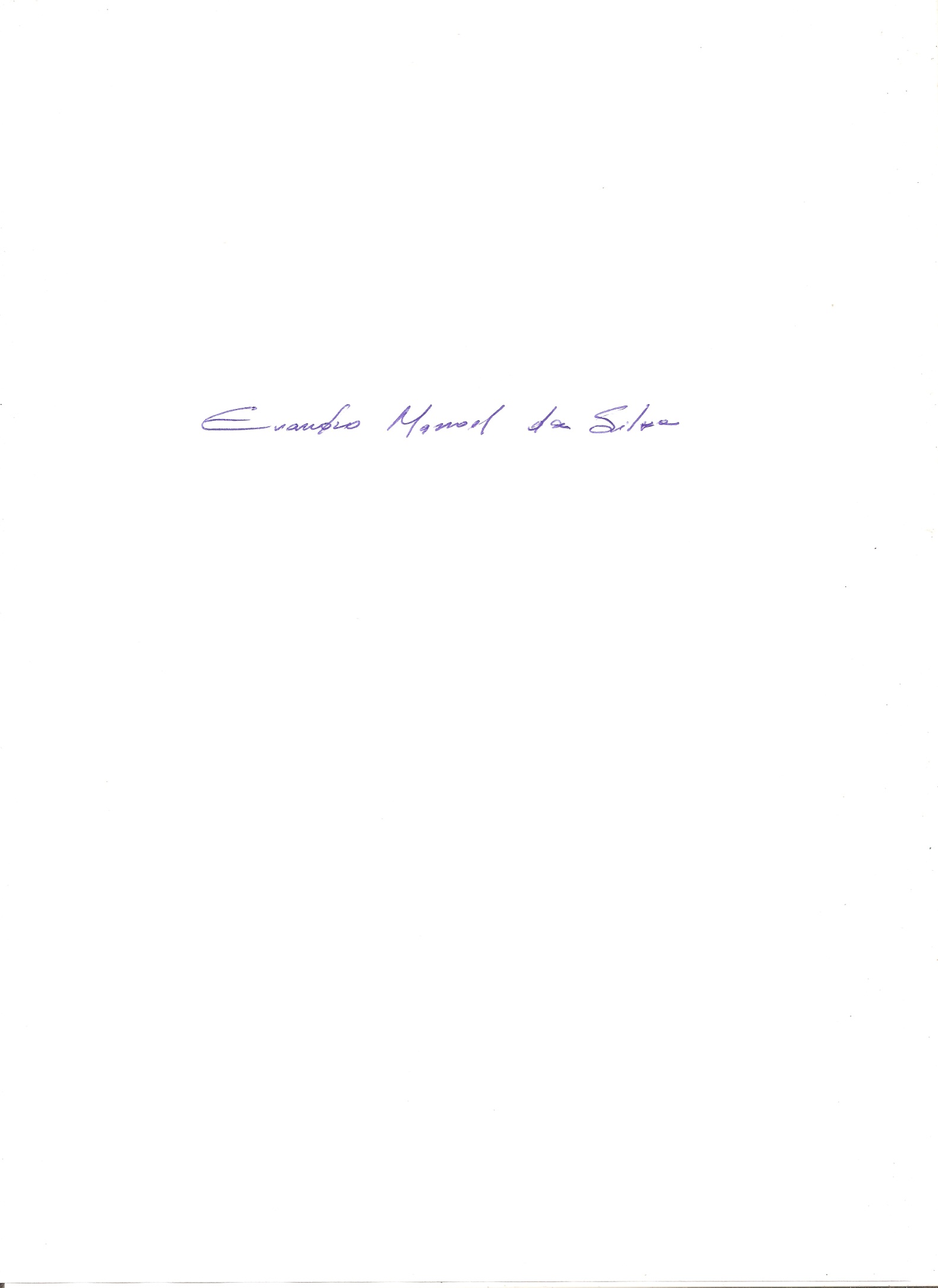 Evandro Manoel da Silva(M. Sc. - CCTA/UFCG)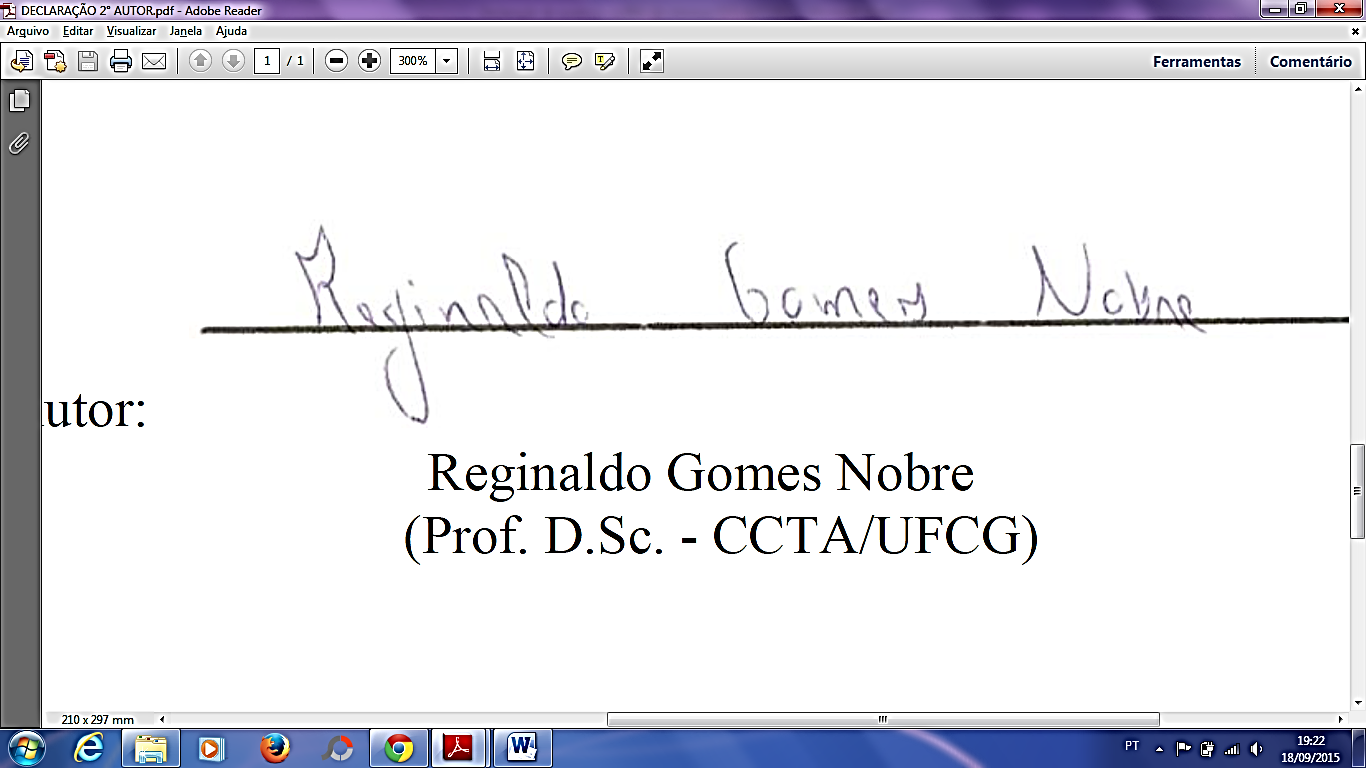 Reginaldo Gomes Nobre(Prof. D. Sc. - CCTA/UFCG)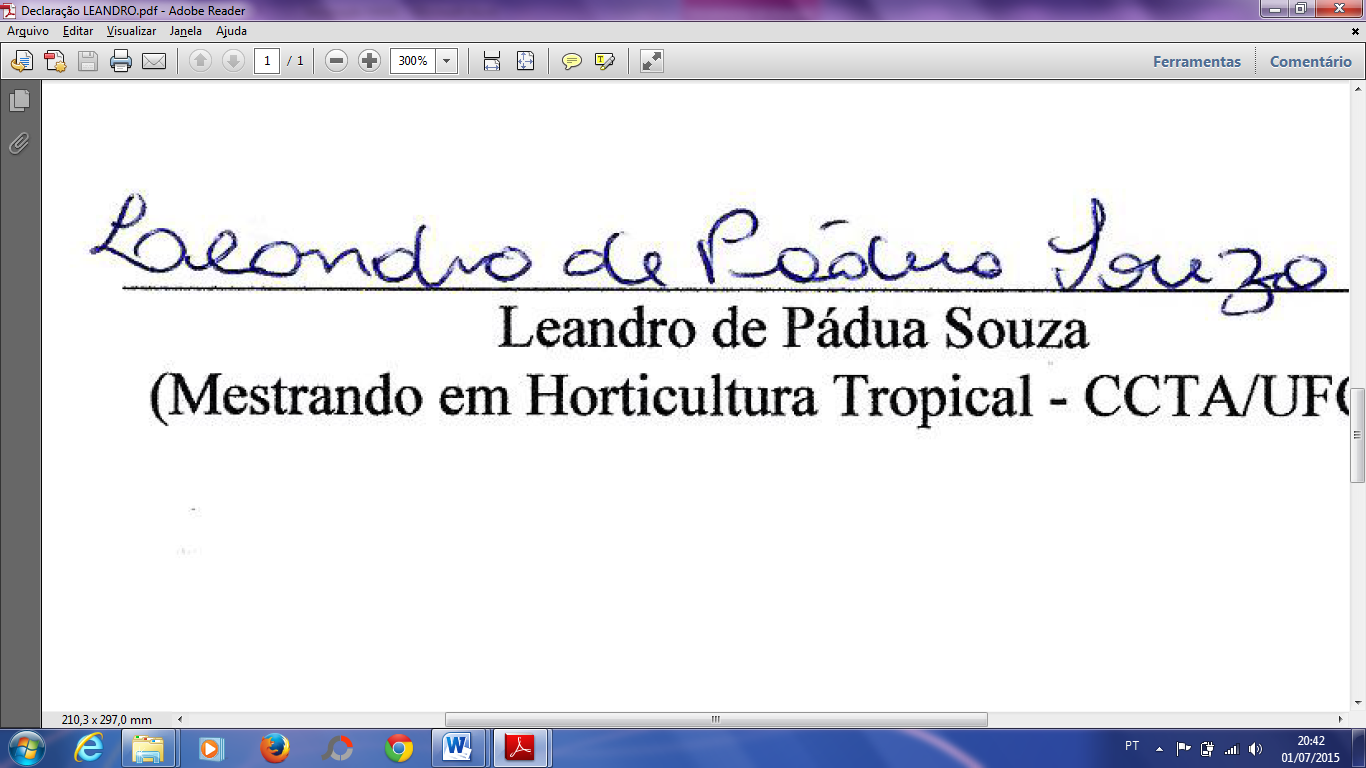 Leandro de Pádua Souza(Mestrando em Horticultura Tropical - CCTA/UFCG)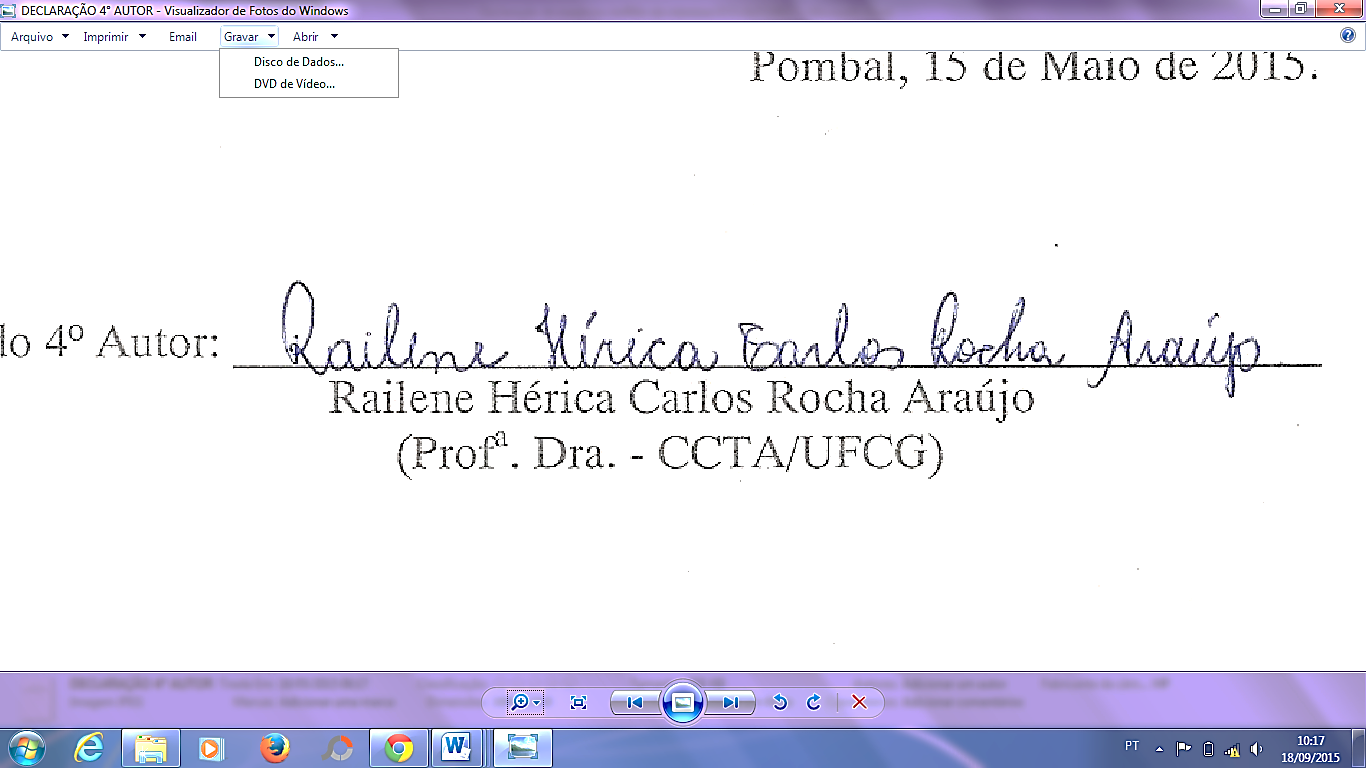 Railene Hérica Carlos Rocha Araújo(Profa. Dra. Sc. - CCTA/UFCG)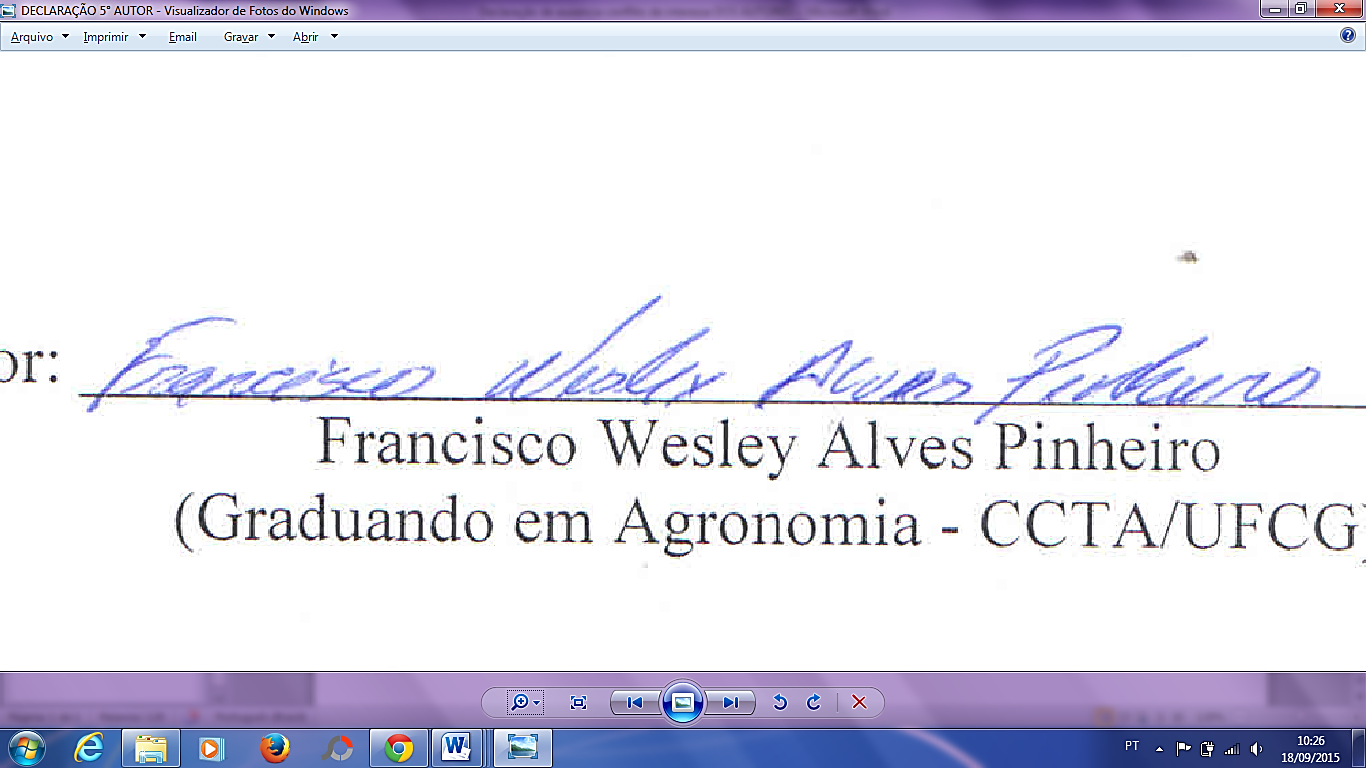 Francisco Wesley Alves Pinheiro (Graduando em agronomia. - CCTA/UFCG)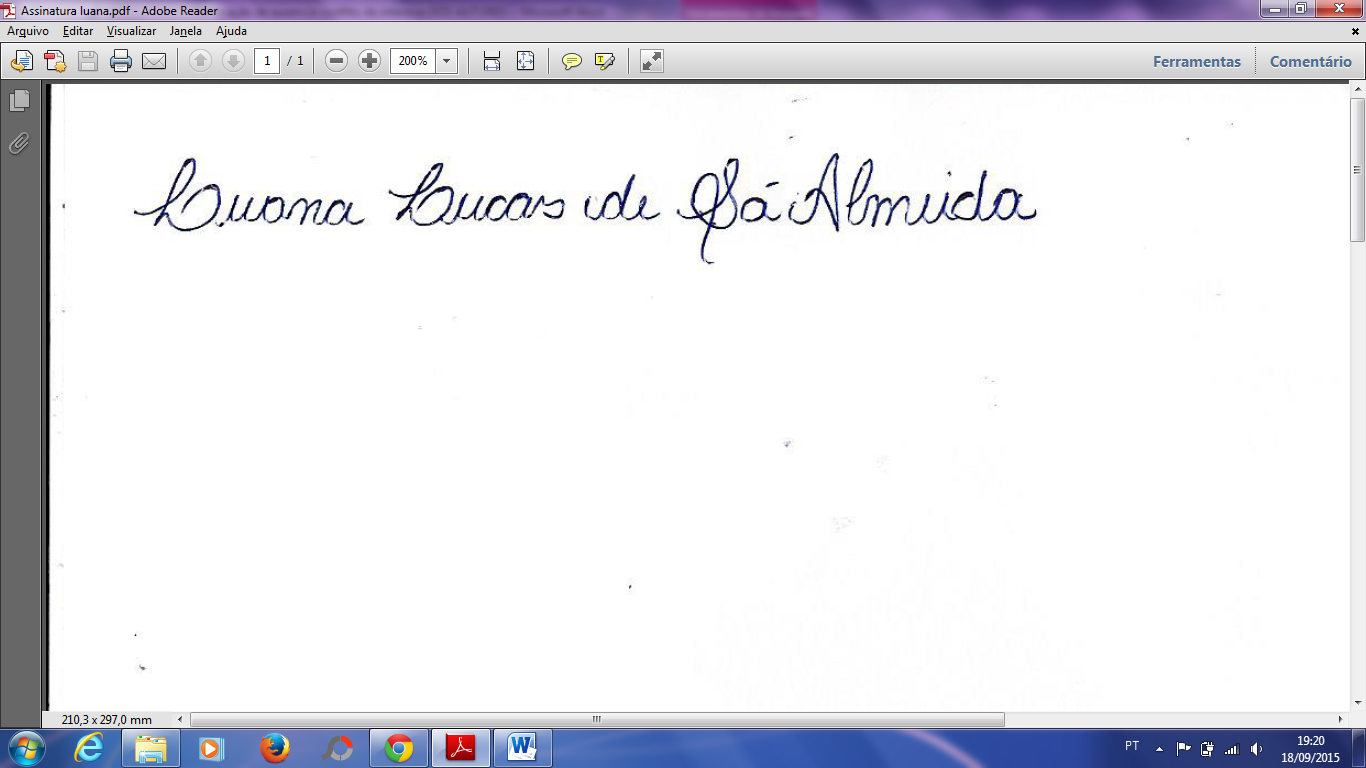 Luana Lucas de Sá Almeida (Graduando em agronomia. - CCTA/UFCG)